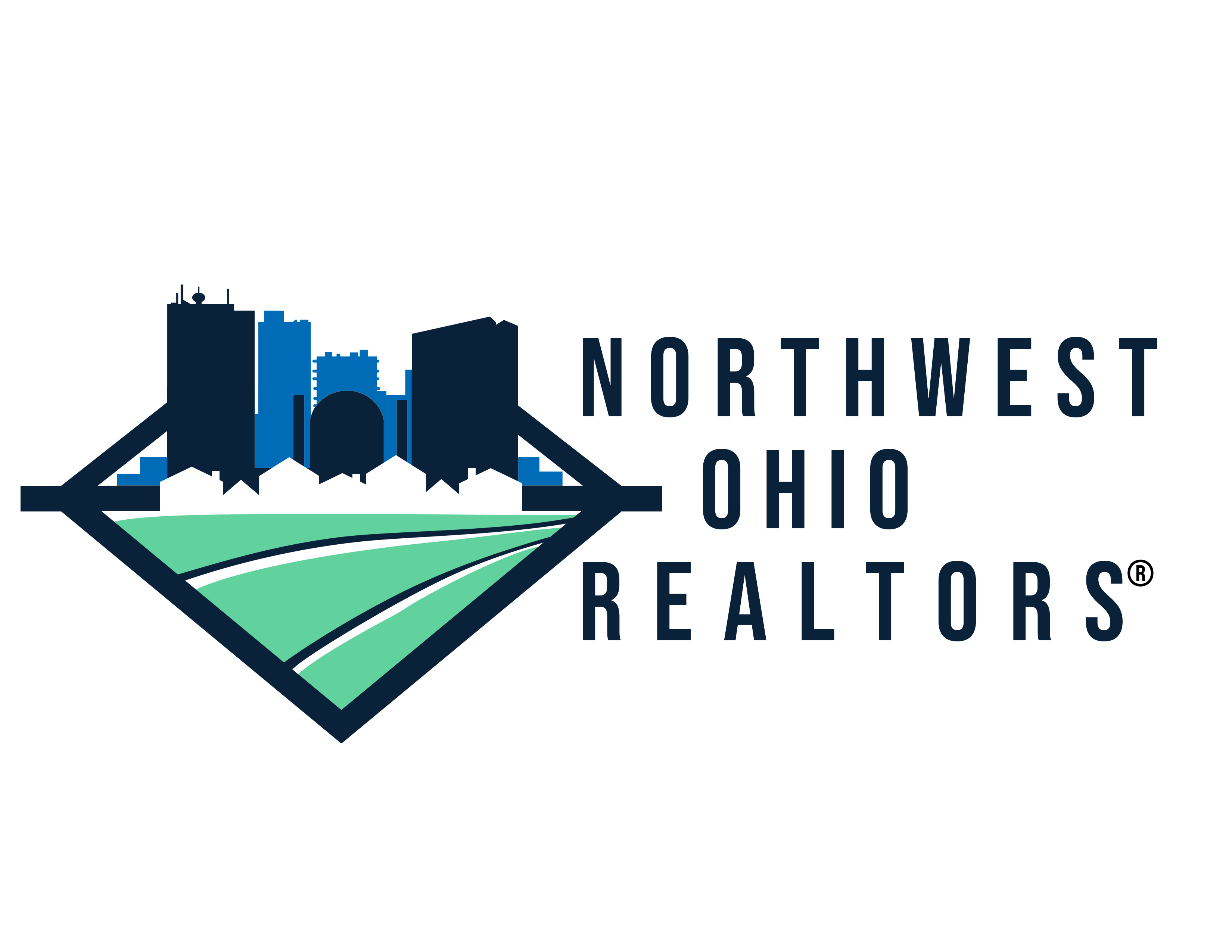 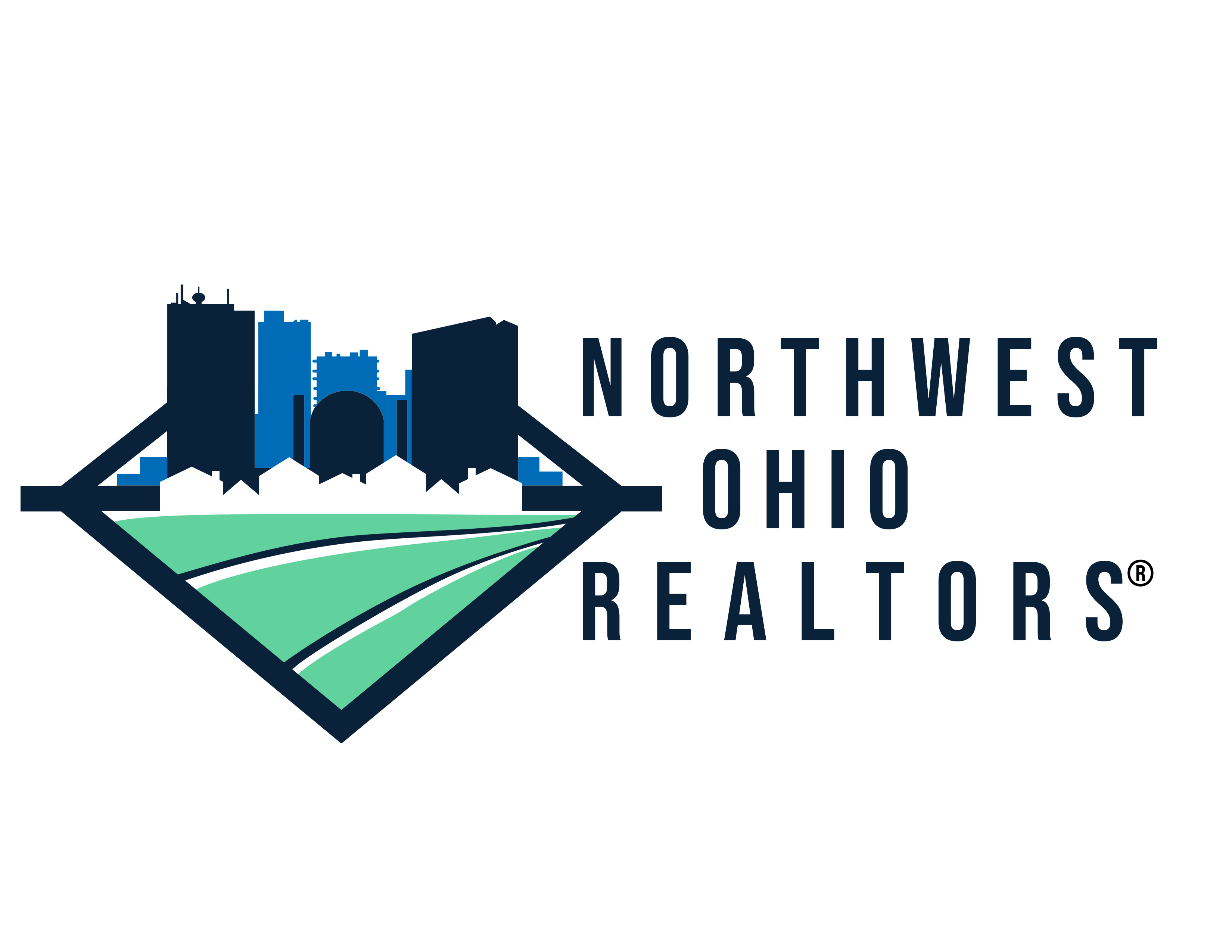 Northwest Ohio REALTORS®COMMUNICATIONS DIRECTORORGANIZATION DESCRIPTION:Northwest Ohio REALTORS® (NOR), an association of real estate professionals who are dedicated to serving the needs of home sellers and buyers in Northwest Ohio.  We serve over 2,000 members by providing training, benefits and resources to help them excel in the real estate industry.  NOR is looking for a Communications Director to manage its multifaceted communications.POSITION OVERVIEWThe Communications Director manages all marketing, public relations, and other Association communications.    The Director will also coordinate events and other duties as assigned by the CEO.  The ideal candidate must develop and implement strategies for the Association’s communications, collaborate with other stakeholders, stay abreast of current industry regulations, policies and national issues and be experienced in handling a wide range of communication related tasks.  This person must be experienced with project management, meet established deadlines, and enjoy the challenges of supporting 2,100 members.  The ability to interact with staff and association leadership/volunteers (at all levels) with a high level of professionalism and confidentiality is crucial to this role.  Expert level written, social media and communication skills, strong decision making ability and attention to detail are equally important.ESSENTIAL DUTIES AND RESPONSIBILITIESDevelop weekly electronic communication to membershipDesign and write NOR’s electronic magazineCreate the NOR Annual ReportManage the NOR websiteManage social networking sites including Facebook, Instagram, LinkedIn, Twitter and YouTubeTake, edit and upload videos and pictures of NOR events and activitiesCoordinate events and other duties as assigned by the CEOREQUIREMENTSSelf-starter with innate and creative problem-solving skillsFirm grasp of available tools and platforms in the social media spaceWebsite and web-based communication development and maintenance experienceKnowledge of digital media and graphic design softwareKnowledge of photo and video editing softwareExcellent writing and communication skills in both print and electronic formatsAbility to coordinate and execute multiple projects simultaneouslyPositive attitude and willing to support the team when neededEDUCATION AND/OR EXPERIENCEBachelor’s degree or equivalent experienceReal Estate experience is helpful but not requiredIMPORTANT NOTESWe are an EOE dedicated to a diverse work force and drug free environment.